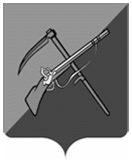 ПРЕДСТАВИТЕЛЬНОЕ СОБРАНИЕТИМСКОГО РАЙОНА КУРСКОЙ ОБЛАСТИЧЕТВЕРТОГОСОЗЫВАРЕШЕНИЕот 07.08.2023 года №_34___            307060, Курская область, п. Тим, ул. Кирова, 51Об утверждении Положения об установлении, перерасчете (пересчете) размера, выплате и организации доставки ежемесячной доплаты к страховой пенсии по старости (инвалидности) главе Тимского района, осуществлявшего полномочия выборного должностного лица местного самоуправления Тимского района на постоянной основе Руководствуясь статьей 13.1 Закона Курской области № 35-ЗКО от 11.12.1998 года «О гарантиях осуществления главами муниципальных образований полномочий выборных должностных лиц местного самоуправления на постоянной основе» (в ред. Законов Курской области от  от 19.04.2013 N 31-ЗКО, от 09.09.2015 N 76-ЗКО, от 20.02.2017 N 8-ЗКО, от 23.12.2022 N 152-ЗКО), и в соответствии со статьей 20.1 Устава муниципального района «Тимский район» Курской области Представительное Собрание Тимского района Курской области    РЕШИЛО:1. Утвердить прилагаемое Положение об установлении, перерасчете (пересчете) размера, выплате и организации доставки ежемесячной доплаты к страховой пенсии по старости (инвалидности) главе Тимского района, осуществлявшего полномочия выборного должностного лица местного самоуправления Тимского района на постоянной основе.2. Признать утратившим силу решения Представительного Собрания Тимского района № 36 от 28.06.2010 года «Об утверждении правил назначения ежемесячной доплаты к трудовой пенсии по старости (инвалидности) лицам, замещавшим должность Главы Тимского района Курской области».2. Настоящее решение вступает в силу со дня его подписания и подлежит официальному опубликованию.Председатель Представительного СобранияТимского района Курской области                                                   А.С. МуринГлава Тимского района Курской области                              А.И.БулгаковПриложениек решению Представительного СобранияТимского района Курской областиот 07.08.2023 года №_34ПОЛОЖЕНИЕПоложение об установлении, перерасчете (пересчете)  размера, выплате и организации доставки ежемесячной доплаты к страховой пенсии по старости (инвалидности) главе Тимского района, осуществлявшего полномочия выборного должностного лица местного самоуправления Тимского района на постоянной основе (далее по тексту – Положение)I. Общие положения1.1. Настоящее Положение регулирует процедуру обращения за ежемесячной доплатой к страховой пенсии по старости (инвалидности) главе Тимского района, осуществлявшего полномочия выборного должностного лица местного самоуправления Тимского района на постоянной основе (далее по тексту – Глава Тимского района) и рассмотрения заявлений о назначении (приостановлении, возобновлении, прекращении выплаты) ежемесячной доплаты к страховой пенсии по старости (инвалидности), определяет порядок назначения, перерасчета размера, выплаты, перерасчета размера и организации доставки ежемесячной доплаты к страховой пенсии по старости (инвалидности) пенсии главе района.1.2. Ежемесячная доплата к страховой пенсии по старости (инвалидности) главе района выплачивается за счет средств бюджета муниципального района, и является расходным обязательством района.II. Право на ежемесячную доплату к страховой пенсии по старости (инвалидности)2.1. Право на установление ежемесячной доплаты к страховой пенсии по старости (инвалидности), назначенной в соответствии с Федеральным законом от 28 декабря 2013 года N 400-ФЗ "О страховых пенсиях", либо к пенсии, досрочно назначенной в соответствии с Законом Российской Федерации от 19 апреля 1991 года N 1032-1 "О занятости населения в Российской Федерации" в соответствии с уставом муниципального района имеет глава Тимского района Курской области, замещавший выборную должность не менее пяти лет и получавший денежное вознаграждение за счет средств местного бюджета, и в этот период достигший пенсионного возраста или потерявший трудоспособность, за исключением лиц, полномочия которых были прекращены по основаниям, предусмотренным абзацем седьмым части 16 статьи 35, пунктами 2.1, 3, 6 - 9 части 6, частью 6.1 статьи 36, Федерального закона от 6 октября 2003 года N 131-ФЗ "Об общих принципах организации местного самоуправления в Российской Федерации".2.2. За главой Тимского района, приобретшим до 1 января 2017 года право на ежемесячную доплату к страховой пенсии по старости (инвалидности), главой Тимского района, имеющим на 1 января 2017 года продолжительность исполнения полномочий не менее трех лет и продолжающими исполнять указанные полномочия на 1 января 2017 года, сохраняется право на ежемесячную доплату к страховой пенсии по старости (инвалидности) без учета изменений (без учета  сложения полномочий или потерявшего трудоспособность, при достижении  пенсионного возраста), внесенных Законом Курской области от 20.02.2017 N 8-ЗКО "О внесении изменений в Закон Курской области "О гарантиях осуществления главами муниципальных образований полномочий выборных должностных лиц местного самоуправления на постоянной основе".2.3. За главой Тимского района, осуществлявшим полномочия выборного должностного лица местного самоуправления на постоянной основе, приобретшим до 1 января 2023 года право на ежемесячную доплату к страховой пенсии по старости (инвалидности), главам районов, имеющим на 1 января 2023 года продолжительность исполнения полномочий не менее трех лет и достигшими пенсионного возраста или потерявшими трудоспособность и продолжающими исполнять указанные полномочия на 1 января 2023 года, сохраняется право на ежемесячную доплату к страховой пенсии по старости (инвалидности) без учета изменений, внесенных Законом Курской области от 23.12.2022 N 152-ЗКО "О внесении изменений в статью 13.1 Закона Курской области "О гарантиях осуществления главами муниципальных образований полномочий выборных должностных лиц местного самоуправления на постоянной основе", и реализуется на условиях и в порядке, установленных до вступления его в силу.2.4. Гарантии права на установление ежемесячной доплаты к страховой пенсии по старости (инвалидности), при выходе на страховую пенсию по старости (инвалидности), назначенной в соответствии с Федеральным законом от 28 декабря 2013 года N 400-ФЗ "О страховых пенсиях", либо досрочно оформленной в соответствии с Федеральным законом "О занятости населения в Российской Федерации" обеспечиваются в соответствии с условиями, определенными статьей 13.1 Закона Курской области № 35-ЗКО от 11.12.1998 года «О гарантиях осуществления главами муниципальных образований полномочий выборных должностных лиц местного самоуправления на постоянной основе» и настоящим Положением. III. Исчисление размера ежемесячной доплаты к страховой пенсии по старости (инвалидности)3.1. В случае установления ежемесячной доплаты к страховой пенсии по старости (инвалидности) главе Тимского района, осуществлявшему полномочия выборного должностного лица местного самоуправления на постоянной основе, ее размер исчисляется таким образом, чтобы сумма фиксированной выплаты к страховой пенсии по старости (фиксированной выплаты к страховой пенсии по инвалидности) и размера ежемесячной доплаты к страховой пенсии по старости (инвалидности) составляла при осуществлении полномочий выборного должностного лица местного самоуправления на постоянной основе пять лет 48 процентов денежного вознаграждения министра Курской области.3.2. За каждый полный год осуществления полномочий выборного должностного лица местного самоуправления на постоянной основе свыше пяти лет размер ежемесячной доплаты к страховой пенсии по старости (инвалидности) увеличивается на 3 процента денежного вознаграждения министра Курской области. Общая сумма фиксированной выплаты к страховой пенсии по старости (фиксированной выплаты к страховой пенсии по инвалидности) и размера ежемесячной доплаты к трудовой пенсии по старости (инвалидности) не может превышать 51 процента денежного вознаграждения министра Курской области.3.3. В случае, если главе Тимского района, осуществлявшему полномочия выборного должностного лица местного самоуправления на постоянной основе, имеющему право на установление ежемесячной доплаты к страховой пенсии по старости (инвалидности) в соответствии с уставом муниципального образования на условиях, определенных настоящим Положением, назначены в соответствии с федеральным законодательством две пенсии, то при определении размера ежемесячной доплаты к страховой пенсии по старости (инвалидности) учитывается сумма этих двух пенсий.3.4. Ежемесячная доплата к страховой пенсии по старости (инвалидности) не устанавливается главе Тимского района, осуществлявшим полномочия выборных должностных лиц местного самоуправления на постоянной основе, которым в соответствии с законодательством Российской Федерации назначены пенсия за выслугу лет или ежемесячное пожизненное содержание или установлено дополнительное пожизненное ежемесячное материальное обеспечение, либо в соответствии с федеральным законодательством, законодательством Курской области или законодательством другого субъекта Российской Федерации установлена ежемесячная доплата к страховой пенсии или назначена пенсия за выслугу лет.3.5.Ежемесячная доплата к страховой пенсии по старости (инвалидности), предусмотренная уставом муниципального района «Тимский район» Курской области устанавливается с 1-го числа месяца, в котором глава Тимского района, осуществлявший полномочия выборного должностного лица местного самоуправления на постоянной основе, обратился за установлением ежемесячной доплаты к страховой пенсии по старости (инвалидности), но не ранее чем со дня возникновения на нее права.IV. Перечень документов, необходимых для назначения ежемесячной доплаты к страховой пенсии по старости (инвалидности)4.1. Для назначения ежемесячной доплаты к трудовой пенсии по старости (инвалидности) лицу, осуществлявшим полномочия главы Тимского района, представляются в Администрацию Тимского района (в кадровую службу) следующие документы:1) заявление о назначении ежемесячной доплаты к страховой пенсии по старости (инвалидности) (форма заявления - приложение №1);2) копия паспорта;3) справка Социального фонда (далее – СФР) о размере назначенной (досрочно оформленной) страховой пенсии по старости (инвалидности) с указанием федерального закона, в соответствии с которым она назначена (досрочно оформлена) на месяц обращения за доплатой к страховой пенсии по старости (инвалидности);4) копия распоряжения (решения) о сложении полномочий (увольнении);5) копия трудовой книжки;6) копия военного билета (в случае его наличия);7) справка о должностях, периоды замещения в которых учитываются при назначении ежемесячной доплаты к трудовой пенсии по старости (инвалидности);8) копия справки МСЭ ВТЭК об инвалидности (при назначении доплаты к страховой пенсии по инвалидности);9) иные необходимые документы.4.2. Лицо, осуществлявшее полномочия главы Тимского района на постоянной основе может обращаться за ежемесячной доплатой к страховой пенсии по старости (инвалидности) в любое время после возникновения права на нее и назначения страховой пенсии по старости (инвалидности) либо досрочно назначенной в соответствии с Законом Российской Федерации «О занятости населения Российской Федерации» без ограничения каким-либо сроком путем подачи соответствующего заявления.V. Порядок рассмотрения заявления о назначении ежемесячной доплаты к страховой пенсии по старости (инвалидности)5.1. При приёме заявления о назначении доплаты к страховой пенсии по старости (инвалидности) и при наличии всех необходимых документов для её назначения кадровая служба (специалист по кадрам) Администрации Тимского района Курской области: - проверяет правильность оформления заявления и соответствие изложенных в нем сведений документу, удостоверяющему личность, и иным представленным документам, необходимым для назначения ежемесячной доплаты к страховой пенсии по старости (инвалидности);- сличает подлинники документов с их копиями, удостоверяет их, фиксирует выявленные расхождения;- регистрирует заявление и выдает расписку – уведомление, в которой указывается дата приёма заявления, перечень недостающих документов и сроки их представления;- оказывает содействие лицу, осуществлявшему полномочия главы Тимского района в получении недостающих документов для назначения ежемесячной доплаты к страховой пенсии по старости (инвалидности).Кадровая служба (специалист по кадрам) Администрации Тимского района при получении заявления лица, осуществлявшего полномочия главы Тимского района, имеющего право на доплату к страховой пенсии по старости (инвалидности), запрашивает из Администрации Курской области справку о размере денежного вознаграждения министра Курской области, оформляет справку о должностях, периоды замещения которых учитываются при назначении ежемесячной доплаты к страховой пенсии (Приложение № 2), запрашивает в МКУ «Центр бюджетного учёта Тимского района» Курской области (далее – МКУ «ЦБУ Тимского района») расчет размера доплаты к страховой пенсии (Приложение № 3).В месячный срок по результатам рассмотренных документов, предоставленных для назначения доплаты к страховой пенсии кадровая служба (специалист по кадрам) подготавливает проект распоряжения Администрации Тимского района о назначении ежемесячной доплаты к страховой пенсии по старости (инвалидности) либо об отказе в ее назначении (Приложения № 4 - 5).5.2. Администрация Тимского района в 3-хдневный срок со дня принятия распоряжения о назначении ежемесячной доплаты к страховой пенсии по старости (инвалидности) направляет распоряжение Администрации Тимского района и все документы по назначению ежемесячной доплаты к страховой пенсии в МКУ «ЦБУ Тимского района».5.3. В случае отказа в назначении доплаты к страховой пенсии по старости (инвалидности) кадровая служба Администрации Тимского района в пятидневный срок после принятия распоряжения Администрации Тимского района в письменной форме извещает об этом лицо, осуществлявшего полномочия главы с указание причины отказа.При несогласии лица, осуществлявшего полномочия главы Тимского района, с решением об отказе в назначении ежемесячной доплаты к страховой пенсиипо старости (инвалидности) он вправе обжаловать это решение в порядке, установленном законодательством Российской Федерации.5.4. Выплата доплаты к страховой пенсии осуществляется путем перечисления на соответствующий счет, открытый получателем в кредитных организациях, либо через организации Федеральной почтовой связи по его выбору.Финансирование доплаты к страховой пенсии по старости (инвалидности) и расходов по оплате услуг кредитных организаций и Федеральной почтовой связи по ее доставке производится в размере, не превышающем 1,5 процента выплаченных сумм, без учета НДС за счет средств местного бюджета. 5.5. Распоряжение Администрации Тимского района о назначении ежемесячной доплаты к страховой пенсии по старости (инвалидности) с заявлением лица, осуществлявшего полномочия главы Тимского района и всеми документами, необходимыми для назначения данной доплаты к страховой пенсии по старости (инвалидности) брошюруются МКУ «ЦБУ Тимского района» в пенсионное дело. 5.6. Пенсионное дело, документы о выплате ежемесячной доплаты к страховой пенсии по старости (инвалидности) на бумажных носителях или в электронном виде подлежит хранению в течение 5 лет, начиная с года, следующего за годом прекращения выплаты ежемесячной доплаты к страховой пенсии по старости (инвалидности).Дела с решением об отказе в назначении ежемесячной доплаты к страховой пенсии по старости (инвалидности) хранятся 3 года, начиная с года, следующего за годом вынесения распоряжения об отказе в назначении ежемесячной доплаты к страховой пенсии по старости (инвалидности).VI. Порядок приостановления, возобновления и прекращения выплаты ежемесячной доплаты к страховой пенсии по старости (инвалидности) 6.1. Выплата ежемесячной доплаты к страховой пенсии по старости (инвалидности), предусмотренной уставом муниципального района «Тимский район» Курской области, главе Тимского района, осуществлявшим полномочия выборного должностного лица на постоянной основе, приостанавливается при замещении им государственной должности Российской Федерации, государственной должности субъекта Российской Федерации, осуществлении полномочий выборного должностного лица местного самоуправления на постоянной основе, замещении должности федеральной гражданской службы, должности государственной гражданской службы субъекта Российской Федерации, должности муниципальной службы со дня назначения (избрания) на одну из указанных должностей. После освобождения названных в настоящей части лиц от указанных должностей выплата ежемесячной доплаты к страховой пенсии по старости (инвалидности) возобновляется им на прежних условиях либо по их заявлению устанавливается вновь в соответствии с уставом муниципального района «Тимский район» Курской области на условиях.Лицо, имеющее право на доплату к страховой пенсии по старости (инвалидности), обязано в 5-тидневный срок безотлагательно известить Администрацию Тимского района о наступлении обстоятельств, влекущих за собой приостановление ее выплаты.МКУ «ЦБУ Тимского района» приостанавливает выплату доплаты к страховой пенсии по старости (инвалидности) лицу, осуществлявшему полномочия главы Тимского района, со дня назначения на одну из должностей, указанных в пункте 6.1. настоящего раздела и кадровая служба готовит проект распоряжения Администрации Тимского района по форме, предусмотренной приложением № 6 к настоящему Положению с приложением копии документа о его назначении на данную должность.6.2. После освобождения от указанных должностей в п.6.1 настоящего раздела выплата ежемесячной доплаты к страховой пенсии по старости (инвалидности) возобновляется лицу, осуществлявшему полномочия главы Тимского района, на прежних условиях либо по его заявлению с предоставлением заверенной в установленном порядке копии решения об освобождении от должности в соответствии с Уставом муниципального района на условиях, определенных настоящим Положением. Выплата ежемесячной доплаты к пенсии возобновляется со дня подачи заявления и оформляется распоряжением Администрации Тимского района, проект которого готовится кадровой службой по форме предусмотренной приложением № 7 к настоящему Положению.6.3. Выплата ежемесячной доплаты к страховой пенсии по старости (инвалидности) лицу, осуществлявшему полномочия главы Тимского района (далее – Получатель), прекращается в случаях:а) смерти получателя, а также в случае признания его в установленном порядке безвестно отсутствующим или объявления умершим - с даты смерти получателя либо со дня вступления в силу решения суда об объявлении его умершим или о признании его безвестно отсутствующим;б) утраты получателем права на назначенную ему доплату к трудовой пенсии по старости (инвалидности) при обнаружении обстоятельств или документов, опровергающих достоверность сведений, представленных в подтверждение права на указанную доплату;в) истечения срока признания получателя ежемесячной доплаты к трудовой пенсии по старости (инвалидности) инвалидом;г) перехода на пенсию иного вида, отличного от вида пенсий, к которой была назначена ежемесячная доплата к трудовой пенсии по старости (инвалидности);д) выезда на постоянное место жительства за пределы Российской Федерации.Приостановление или прекращение выплаты ежемесячной доплаты к трудовой пенсии по старости (инвалидности) осуществляется с даты возникновения перечисленных обстоятельств и оформляется распоряжением Администрации Тимского района, проект которого готовится кадровой службой (Приложение № 7).VII. Порядок перерасчета (пересчета) размера ежемесячной доплаты к страховой пенсии по старости (инвалидности)7.1. Размер ежемесячной доплаты к страховой пенсии по старости (инвалидности) пересчитывается при повышении денежного вознаграждения министра Курской области.7.2. Размер ежемесячной доплаты к страховой пенсии по старости (инвалидности) лицам, указанным в пункте 2.2. раздела II. «Право на ежемесячную доплату к страховой пенсии по старости (инвалидности)» настоящего Положения пересчитывается при увеличении в централизованном порядке месячного денежного вознаграждения министра Курской области на индекс повышения денежного вознаграждения министра Курской области.7.3. В случае изменения суммы фиксированной выплаты к страховой пенсии по старости (фиксированной выплаты к страховой пенсии по инвалидности) перерасчет размера ежемесячной доплаты к страховой пенсии по старости (инвалидности) лицу, осуществлявшему полномочия главы Тимского района, осуществляется на основании данных, предоставляемых по запросу отдела социальной защиты населения Администрации Тимского района в СФР по средствам межведомственного электронного взаимодействия с даты изменения фиксированной выплаты к страховой пенсии по старости (фиксированной выплаты к страховой пенсии по инвалидности).7.4. Пересчет (перерасчет) размера ежемесячной доплаты к трудовой пенсии по старости (инвалидности) лицу, осуществлявшему полномочия главы Тимского района, производится распоряжением Администрации Тимского района, подготовленным кадровой службой (Приложение № 7).VIII. Порядок предоставления сведений о назначении доплаты к страховой пенсии по старости (инвалидности) главе Тимского района, осуществлявшего полномочия выборного должностного лица местного самоуправления Тимского района на постоянной основе.8.1. Сведения о назначении доплаты к страховой пенсии по старости (инвалидности), являющейся мерой социальной поддержки, подлежат размещению в Единой государственной информационной системе социального обеспечения (далее - ЕГИССО).8.2. Размещение меры социальной поддержки в ЕГИССО регламентируется Главой 2.1. Федерального закона от 17.07.1999 N 178-ФЗ "О государственной социальной помощи".8.3. Администрация Тимского района Курской области являясь поставщиком информации в ЕГИССО имеет право предоставлять, получать и использовать информацию о мере социальной защиты (поддержки) содержащую в единой государственной информационной системе социального обеспечения.IХ. Заключительные положения9.1. Суммы ежемесячной доплаты к страховой пенсии по старости (инвалидности), излишне выплаченные лицу, осуществлявшему полномочия главы Тимского района, при несоблюдении им требований, предусмотренных настоящим Положением, возмещаются этим лицом в добровольном порядке, а в случае его несогласия - взыскиваются в порядке, предусмотренном действующим законодательством.9.2. Вопросы, связанные с назначением и выплатой ежемесячной доплаты к страховой пенсии по старости (инвалидности) лицу, осуществлявшему полномочия главы Тимского района, не урегулированные настоящим Положением, разрешаются применительно к Правилам обращения за пенсией, назначения пенсии и перерасчета размера пенсии, перехода с одной пенсии на другую с Федеральным законом от 28 декабря 2013 года N 400-ФЗ "О страховых пенсиях".Приложение № 1к Положению об установлении, перерасчете (пересчете)  размера, выплате и организации доставки ежемесячной доплаты к страховой пенсии по старости (инвалидности) главе Тимского района, осуществлявшего полномочия выборного должностного лица местного самоуправления Тимского района на постоянной основе____________________________________ (инициалы и фамилия должностного лицаоргана местногосамоуправления)___________________________________ (фамилия, имя, отчество заявителя)дата рождения___________________________ паспорт: серия ________ №________________ выдан__________________________________ дата выдачи______________________________ домашний адрес _________________________________________________________________ телефон ________________________________ЗАЯВЛЕНИЕВ соответствии с Законом Курской области от 11 декабря 1998 года № 35-ЗКО «О статусе глав муниципальных образований и других выборных должностных лиц местного самоуправления в Курской области»прошу назначить мне ежемесячную доплату к страховой пенсии по старости (инвалидности), назначенной в соответствии с Федеральным законом от 28 декабря 2013 года N 400-ФЗ "О страховых пенсиях" либо досрочно оформленной в соответствии с Законом Российской Федерации «О занятости населения в Российской Федерации».О поступлении на государственную должность Российской Федерации или субъекта Российской Федерации, должность федеральной гражданской службы, должность государственной гражданской службы субъекта Российской Федерации, выборную муниципальную должность, муниципальную должность муниципальной службы и обо всех обстоятельствах, влияющих на выплату ежемесячной доплаты к трудовой пенсии и ее размер, обязуюсь в 5-дневный срок сообщить об этом в АдминистрациюТимского района.Ежемесячную доплату к трудовой пенсии по старости (инвалидности) прошу перечислять через ____________________________________________________________________________________________________________лицевой счет______________________________________________________К заявлению прилагаются:1) копия паспорта;2) справка органа СФР о размере назначенной (досрочно оформленной) пенсии по старости (инвалидности) с указанием федерального закона, в соответствии с которым она назначена (досрочно оформлена) на месяц обращения за доплатой к трудовой пенсии;3) копия распоряжения (решения) о сложении полномочий (увольнении);4) копия трудовой книжки;5) копия военного билета (в случае его наличия);6) копия справки МСЭ ВТЭК об инвалидности (при назначении доплаты к страховой пенсии по инвалидности);7) иные документы (указать какие)_________________________________________________________________________________________Предупрежден (а) об ответственности за предоставление недостоверной информации.В соответствии с Федеральным законом от 27 июля 2006 года N 152-ФЗ "О персональных данных" даю согласие Администрации Тимского района Курской области, МКУ "Центр бюджетного учёта Тимского района" Курской области на обработку моих персональных данных, в том числе: сбор, систематизацию, накопление, хранение, уточнение (обновление, изменение), использование, распространение (в том числе передачу-СФР, кредитным организациям и организациям федеральной почтовой связи) обезличивание, блокирование, уничтожение с использованием и без использования средств автоматизации (смешанную) на период получения ежемесячной доплаты к страховой пенсии.«___»_______________ г. ________________________(подпись заявителя)Заявление и документы принял:«___»_____________г. ______________ __________________________(дата принятия) (подпись специалиста) (фамилия, инициалы принявшего)Приложение № 2к Положению об установлении, перерасчете (пересчете) размера, выплате и организации доставки ежемесячной доплаты к страховой пенсии по старости (инвалидности) главе Тимского района, осуществлявшего полномочия выборного должностного лица местного самоуправления Тимского района на постоянной основеСПРАВКАо периодах работы (службы), которые включаются в стаж для исчисления размера доплаты к трудовой пенсии по старости (инвалидности) ____________________________________________, замещавшим должность Главы Тимского района Курскойобласти                                                                                               (Ф.И.О.)Сотрудник кадровой службы                                                   _______________         ___________________________подпись                                                                                         ФИО___________(дата)Приложение № 3к Положению об установлении, перерасчете (пересчете) размера, выплате и организации доставки ежемесячной доплаты к страховой пенсии по старости (инвалидности) главе Тимского района, осуществлявшего полномочия выборного должностного лица местного самоуправления Тимского района на постоянной основеРАСЧЕТ размера ежемесячной доплаты к страховой пенсии по старости (инвалидности)Стаж работы на выборной должности Главы Тимского района Курской области, учитываемый для ежемесячной доплаты к страховой пенсии по старости (инвалидности), _________ лет.Месячное денежное вознаграждение министра Курской области, учитываемое для назначения ежемесячной доплаты к страховой пенсии по старости (инвалидности) _________ рублей ______ копеек.Сумма фиксированной выплаты к страховой пенсии по старости (фиксированной выплаты к страховой пенсии по инвалидности) ____________________________________________________________(вид пенсии)на __________________ , ________ рублей ______ копеек.(дата установления ежемесячной доплаты к страховой пенсии по старости (инвалидности))Общая сумма фиксированной выплаты к страховой пенсии по старости (фиксированной выплаты к страховой пенсии по инвалидности) и размера ежемесячной доплаты к страховой пенсии по старости (инвалидности), __________ рублей _____ копеек, что составляет ______ % месячного денежного вознаграждение министра Курской области, учитываемого для назначения ежемесячной доплаты к страховой пенсии по старости (инвалидности).5. Назначаемый размер доплаты к страховой пенсии по старости (инвалидности) ______ рублей _______ копеек.Главный бухгалтер    ____________                        __________________                                                                    подпись                                                                                   Ф.И.О.______________________________              (дата выдачи)Приложение № 4к Положению об установлении, перерасчете (пересчете) размера, выплате и организации доставки ежемесячной доплаты к страховой пенсии по старости (инвалидности) главе Тимского района, осуществлявшего полномочия выборного должностного лица местного самоуправления Тимского района на постоянной основеАдминистрация Тимского района Курской областиРАСПОРЯЖЕНИЕот __________ 20__ г. № ______О назначении ежемесячнойдоплаты к страховой пенсиипо старости (инвалидности)Руководствуясь статьей 13.1 Закона Курской области № 35-ЗКО от 11.12.1998 года «О гарантиях осуществления главами муниципальных образований полномочий выборных должностных лиц местного самоуправления на постоянной основе» в соответствии со статьей 20.1 Устава муниципального района «Тимский район» Курской области установить с______________ ежемесячную доплату к страховой пенсии по старости (инвалидности) (нужное подчеркнуть) гр. _____________________,осуществляющему полномочия главы Тимского района Курской области на постоянной основе.Срок замещения должности составляет ______ лет.Ежемесячное денежное вознаграждение министра Курской области, учитываемое для назначения ежемесячной доплаты к страховой пенсии старости (инвалидности), составляет _______ руб. ______ коп.Общий размер ежемесячной доплаты к страховой пенсии определен в размере_______ руб. _______ коп., что составляет _______% ежемесячного денежного вознаграждения, учитываемого для назначения ежемесячной доплаты к страховой пенсии старости (инвалидности).Доплата к страховой пенсии старости (инвалидности) назначена (пожизненно, до…… …….. 20….г. (указывается дата прекращения инвалидности). МКУ «ЦБУ Тимского района» Курской области с учетом положений раздела III настоящего Положения осуществлять выплату ежемесячной доплаты к страховой пенсии по старости (инвалидности)____________________________________________________.                                                             (фамилия, имя, отчество)Глава Тимского района                                                                       _______________                                                                                                                   (инициалы, фамилия)Приложение № 5к Положению об установлении, перерасчете (пересчете) размера, выплате и организации доставки ежемесячной доплаты к страховой пенсии по старости (инвалидности) главе Тимского района, осуществлявшего полномочия выборного должностного лица местного самоуправления Тимского района на постоянной основеАдминистрация Тимского района Курской областиРАСПОРЯЖЕНИЕот __________ 20__ г. № ______Об отказе в назначении ежемесячнойдоплаты к страховой пенсиипо старости (инвалидности)Руководствуясь статьей 13.1 Закона Курской области № 35-ЗКО от 11.12.1998 года «О гарантиях осуществления главами муниципальных образований полномочий выборных должностных лиц местного самоуправления на постоянной основе», статьей 20.1 Устава муниципального района «Тимский район» Курской области отказать в назначении ежемесячной доплаты к страховой пенсии по старости (инвалидности) гр. ________________________________________________,                                                                              (фамилия, имя, отчество)осуществляющему полномочия главы Тимского района Курской области на постоянной основе по следующему основанию ________________________.                                                                                                            (причина отказа)Глава Тимского района                                            ___________________                                                                                                                   (инициалы, фамилия)Приложение № 6к Положению об установлении, перерасчете (пересчете) размера, выплате и организации доставки ежемесячной доплаты к страховой пенсии по старости (инвалидности) главе Тимского района, осуществлявшего полномочия выборного должностного лица местного самоуправления Тимского района на постоянной основеАдминистрация Тимского района Курской областиРАСПОРЯЖЕНИЕот _________ 20___ г. N _______О приостановлении (возобновлении, прекращении)выплаты ежемесячной доплаты к страховой пенсиипо старости (инвалидности)В соответствии с _____________________________________________:(указываются основания для приостановления, возобновления и прекращения выплаты ежемесячной доплаты к страховой пенсии по старости (инвалидности)а) личное заявление;б) нормативный акт о замещении (освобождении) от государственнойдолжности Российской Федерации, государственной должности Курскойобласти, муниципальной должности, должности государственной гражданскойслужбы Российской Федерации, муниципальной должности муниципальнойслужбы или о назначении в соответствии с законодательством РоссийскойФедерации пенсии за выслугу лет или ежемесячного пожизненного содержанияили об установлении дополнительного пожизненного ежемесячного материальногообеспечения, либо в соответствии с федеральным законом, законодательствомКурской области или законодательством другого субъекта Российской Федерацииустановлении ежемесячной доплаты к трудовой пенсии по старости(инвалидности) или о назначении пенсии за выслугу лет); в) актовая запись органов ЗАГС о смертиприостановить (возобновить, прекратить) с ____________________ выплату                                                                                                      (число, месяц, год)ежемесячной доплаты к трудовой пенсии по старости (инвалидности) _________________________________________________________________.                                                         (фамилия, имя, отчество)Глава Тимского района                                                ____________________                                                                                                                       (инициалы, фамилия)Приложение № 7к Положению об установлении, перерасчете (пересчете) размера, выплате и организации доставки ежемесячной доплаты к страховой пенсии по старости (инвалидности) главе Тимского района, осуществлявшего полномочия выборного должностного лица местного самоуправления Тимского района на постоянной основеАдминистрация Тимского района Курской областиРАСПОРЯЖЕНИЕот __________ 20___ г. № ______Об изменении размера ежемесячнойдоплаты к страховой пенсиипо старости (инвалидности)В соответствии с __________________________________________________,                       (указывается причина изменения размера ежемесячной доплаты к страховойпенсии по старости (инвалидности))с ____________ выплачивать ________________________________________     (число, месяц, год)                                                                     (фамилия, имя, отчество)ежемесячную доплату к страховой пенсии по старости (инвалидности) в размере ________ руб. _______ коп., определенном в соответствии со статьей 3.1. Положение о порядке назначения, выплаты и пересчета ежемесячной доплаты к страховой пенсии по старости (инвалидности) главе Тимского района, осуществляющего полномочия главы Тимского района на постоянной основе.Глава Тимского района                                             ____________________                                                                                                                    (инициалы, фамилия)Место для печати№ п/п№ записи в трудовой книжкеДатаДатаДатаЗамещаемая должностьНаименование организацииПродолжительность замещения должности Главы Тимского района Курской  областиПродолжительность замещения должности Главы Тимского района Курской  областиПродолжительность замещения должности Главы Тимского района Курской  областиОснование включения периода работы в стаж для исчисления размера доплаты к трудовой пенсии по старости (инвалидности) № п/п№ записи в трудовой книжкегодмесяцчислоЗамещаемая должностьНаименование организациилетмесяцевднейОснование включения периода работы в стаж для исчисления размера доплаты к трудовой пенсии по старости (инвалидности) ВсегоВсегоВсегоВсегоВсегоВсегоВсего